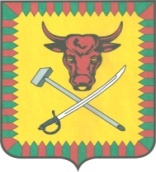 СОВЕТ МУНИЦИПАЛЬНОГО РАЙОНА«ЧИТИНСКИЙ РАЙОН»РЕШЕНИЕ      23 августа    2018 года                                                                        № 436г. ЧитаО присвоении звания «Почетный гражданин Читинского района»В соответствии со статьей 23 Устава муниципального района «Читинский район», Положением «О Почетном гражданине Читинского района», утвержденным решением Совета муниципального района «Читинский район» 21.12.2014 года № 112, протоколом № 6 заседания комиссии по рассмотрению документов на звание Почетный гражданин Читинского района», Совет муниципального района «Читинский район» решил:            1. За заслуги перед Читинским районом, связанные с деятельностью, направленной  на обеспечение благополучия района, присвоить звание «Почетный гражданин Читинского района» Николаю Митрофановичу Филатову.           2.Настоящее решение вступает в силу с момента его принятия.  3.Настоящее решение опубликовать в уполномоченных органах печати и на официальном сайте.И.о. Председателя Совета муниципального районаЧитинский район»                                        			 А.Е. Ильчининов 